PETEK – 15. 5. 2020   MATEMATIKA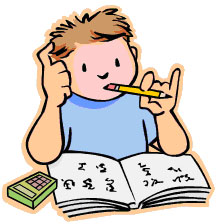 Trimestna števila že znava seštevati, danes pa se jih bova učila odštevati. Poglejva primere, od lažjega k težjemu.(zapis v zvezek, pomagaj si z razlago na posnetku in v DZ/109)https://drive.google.com/open?id=1HJ7ExfVuPN1pNHjyBvQXFTPftgyb62il Odštevam trimestna števila435 – 200 = 235      435 – 220 = 215Brez prehoda                                         S prehodom435 – 2 1 4 = 235 – 14 = 221                 435 – 2 1 6 = 235 – 16 = 219        200  14                                                   200  16Računaj krajše.854 – 400 =              974 – 470 =         683 – 341 =        736 – 515 = DZ/110, 111, 112 Pri nal. 4. - Računov ti ni treba prepisovati v zvezek, razen če želiš računati na daljši način, nad znak si lahko napišeš vmesni rezultat, da ne pozabiš. Pri nal. 5. - Meni pri zadnjih dveh primerih manjka vmesna črta med zmanjševanec, odštevanec, mogoče tudi tebi – nariši si jo. Števila pravilno vpiši v tabelo (vodoravno) in izračunaj.Pri nal. 6. - Vedno izhajaš iz števila, ki ti je napisano nad lučko.Nal. 7. – (R: 243, 361, Anja, 243, 317, 277, 300, 361).Izziv – ni obvezen (627) Saj veš, VAJA DELA MOJSTRA, ČE MOJSTER DELA VAJO.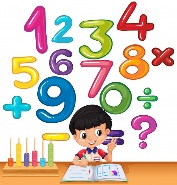 SPROSTITEV IN GIBANJE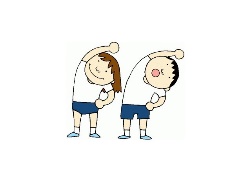  SLOVENSKI JEZIK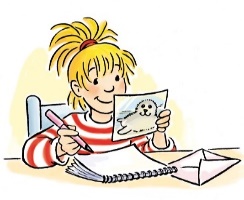  ŠPORT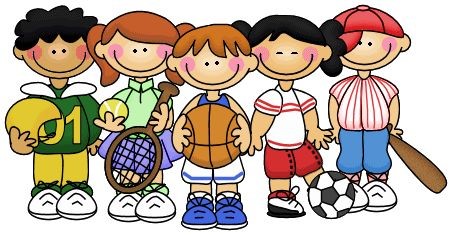 Telovadiva z Nušo.https://www.youtube.com/watch?v=RLv1O-hFb6E 